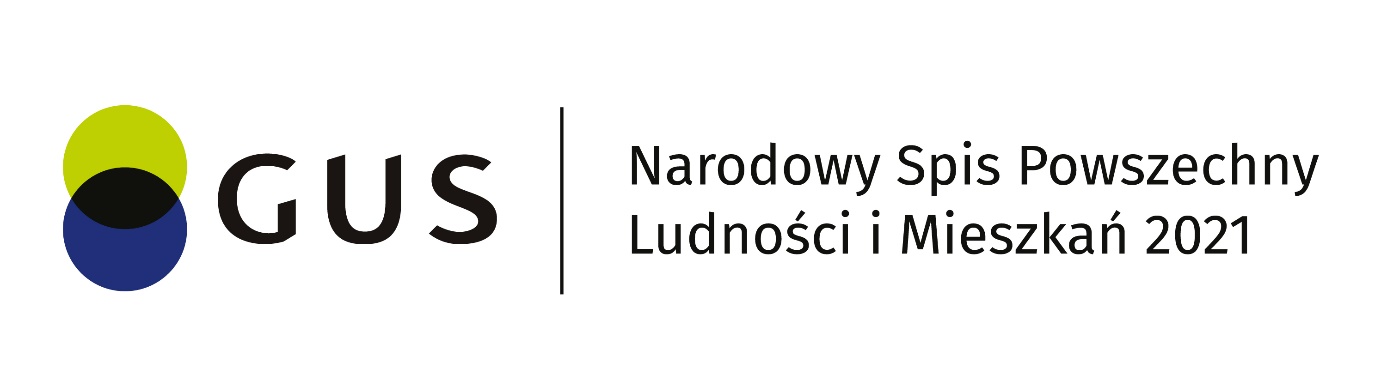 Szanowni Państwo!1 kwietnia rozpoczął się  Narodowy Spis Powszechny Ludności i Mieszkań 2021. Informacje, które pracownicy polskiej statystyki publicznej zbiorą od milionów Polaków – w tym od nas samych – poszerzą i zaktualizują wiedzę o naszym kraju i jego mieszkańcach. Dzięki temu lepiej poznamy potrzeby i wyzwania, z którymi mierzymy się w codziennym życiu.Wszechstronna i rzetelna wiedza na temat naszego kraju i jego mieszkańców to nasze wspólne dobro, a także ogromny kapitał na dziś i na jutro. Podstawową i obowiązkową formą w tegorocznym spisie ludności jest SAMOSPIS INTERNETOWY. 
Dodatkowo z uwagi na sytuację epidemiczną jest to najbezpieczniejsza forma, a także najwygodniejsza forma wypełnienia swojego obowiązku.Formularz spisowy dostępny jest od 1 kwietnia na stronie SPIS.GOV.PL. Dla osób, które same nie będą mogły dopełnić obowiązku samospisu, w tutejszym Urzędzie Miasta w Tomaszowie Mazowieckim przy ul. POW 10/16 -  pokój 15 – budynek A, parter , zostało przygotowane stanowisko do samospisu internetowego. Samospisu można dokonać  w godzinach pracy Urzędu Miasta w Tomaszowie Mazowieckim / poniedziałek, wtorek,  czwartek, piątek  od 7.30 do 15.30,  środa od 7.30 do 17.00 / po wcześniejszym telefonicznym umówieniu wizyty pod  numerami telefonu 44 726 25 09, 44 726 25 16.  Jeżeli nie spiszą się Państwo internetowo, a skontaktuje się z Państwem rachmistrz spisowy, będą musieli Państwo udzielić mu odpowiedzi.Nasz udział w spisie jest nie tylko prawnym obowiązkiem ale również powinnością obywatelską, a za odmowę udziału w badaniu może zostać nałożona kara grzywny!